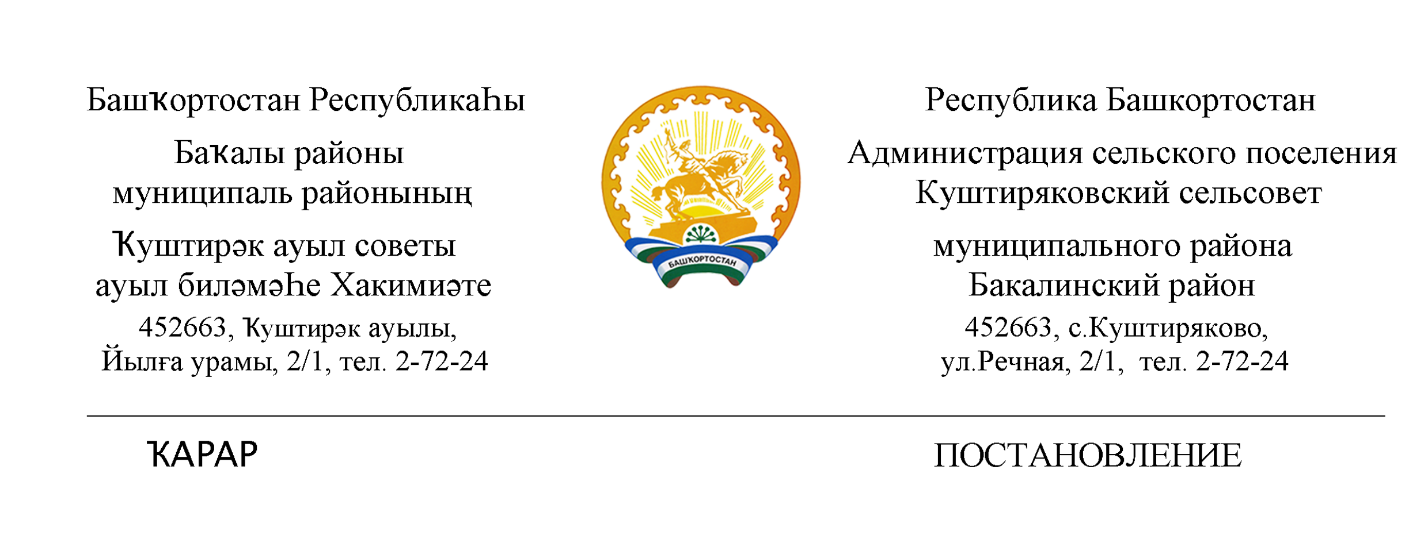     19 декабрь 2022 й.                               № 42                         19 декабря 2022 г.Об утверждении Перечня нормативных правовых актов или их отдельных частей, содержащих обязательные требования, требования, установленные муниципальными правовыми актами, оценка соблюдения которых является предметом муниципального контроля на территории сельского поселения Куштиряковский сельсовет муниципального района Бакалинский район Республики БашкортостанРуководствуясь Федеральным законом от 31.07.2020 № 247-ФЗ «Об обязательных требованиях в Российской Федерации», Федеральным законом от 06.10.2003 № 131-ФЗ «Об общих принципах организации местного самоуправления в Российской Федерации», Федеральным законом от 31.07.2020 № 248-ФЗ «О государственном контроле (надзоре) и муниципальном контроле в Российской Федерации», Федеральным законом от 11.06.2021 № 170-ФЗ «О внесении изменений в отдельные законодательные акты Российской Федерации в связи с принятием Федерального закона «О государственном контроле (надзоре) и муниципальном контроле в Российской Федерации», Постановлением  Правительства Российской Федерации от 26.12.2018 № 1680 «Об утверждении общих требований к организации и осуществлению органами государственного контроля (надзора), органами муниципального контроля мероприятий по  профилактике  нарушений  обязательных  требований,  требований,  установленных муниципальными   правовыми   актами»,   руководствуясь  Уставом  сельского  поселения Куштиряковский сельсовет муниципального района Бакалинский район Республики Башкортостан,П О С Т А Н О В Л Я Ю:1. Утвердить Перечень нормативных правовых актов или их отдельных частей, содержащих обязательные требования, требования, установленные муниципальными правовыми актами, оценка соблюдения которых является предметом муниципального контроля на территории сельского поселения Куштиряковский сельсовет муниципального района Бакалинский район Республики Башкортостан, согласно приложению к настоящему постановлению.2. Обнародовать данное постановление на официальном сайте сельского поселения Куштиряковский сельсовет муниципального района Бакалинский район Республики Башкортостан: http://kushtiryak.ru/4. Настоящее постановление вступает в силу с момента его подписания.   	5. Контроль за исполнением настоящего постановления возлагаю на себя.Глава администрации сельского поселения Куштиряковский сельсовет		                           		           И.А. ШайдуллинПриложение кпостановлению главы Администрации сельского поселения Куштиряковский сельсовет муниципального района Бакалинский район Республики Башкортостанот 19 декабря 2022 года № 42ПЕРЕЧЕНЬнормативных правовых актов или их отдельных частей, содержащих обязательные требования, требования, установленные муниципальными правовыми актами, оценка соблюдения которых является предметом муниципального контроля в сфере благоустройства на территории сельского поселения Куштиряковский сельсовет муниципального района Бакалинский район Республики БашкортостанРаздел I. Международные договоры Российской Федерации и акты органов Евразийского экономического союзаРаздел II. Федеральные конституционные законы и федеральные законы Раздел III. Указы Президента Российской Федерации, постановления и распоряжения Правительства Российской ФедерацииРаздел IV. Нормативные правовые акты федеральных органов исполнительной власти Раздел V. Законы и иные нормативные правовые акты субъектов Российской ФедерацииРаздел VI. Муниципальные правовые акты№Наименованиеи реквизиты актаКраткое описание круга лиц и (или) перечня объектов,в отношении которыхустанавливаютсяобязательные требованияУказание на структурныеединицы акта, соблюдение которых оценивается припроведении мероприятий поконтролюАкты отсутствуютАкты отсутствуютАкты отсутствуютАкты отсутствуют№Наименование и реквизиты актаКраткое описание круга лиц и (или) перечня объектов, в отношении которых устанавливаются обязательные требованияУказание на структурные единицы акта, соблюдение которых оценивается при проведении мероприятий по контролю1Конституция Российской Федерацииюридические лица, индивидуальные предприниматели, гражданеВ полном объеме2Гражданский кодекс Российской Федерации (часть первая)" от 30.11.1994 г. № 51-ФЗюридические лица, индивидуальные предприниматели, гражданепункт 1,2 статьи 8.1,пункты 1-3 статьи 2223Градостроительный кодекс Российской Федерации от 29.12.2004 № 190-ФЗюридические лица, индивидуальные предприниматели, гражданеВ полном объеме4Федеральный закон от 24.06.1998 № 89-ФЗ «Об отходах производства и потребления»юридические лица, индивидуальные предприниматели, гражданестатьи 13.4, 14, 285Федеральный закон от 30.03.1999 № 52-ФЗ «О санитарно-эпидемиологическом благополучии населения»юридические лица, индивидуальные предприниматели, гражданестатья 116Федеральный закон от 06 октября 2003 года № 131-ФЗ «Об общих принципах организации местного самоуправления в Российской Федерации»юридические лица, их руководители, индивидуальные предприниматели и их уполномоченные представителистатьи 147 Федеральный закон от 10 января 2002 г. № 7-ФЗ «Об охране окружающей среды»юридические лица, их руководители, индивидуальные предприниматели и их уполномоченные представителиСтатьи 38, 39, 44, 51, 558Федеральный закон от 02.05.2006 № 59 – ФЗ «О порядке рассмотрения обращений граждан Российской Федерации»юридические лица, индивидуальные предприниматели, гражданеВ полном объеме№Наименование и реквизиты актаКраткое описание круга лиц и (или) перечня объектов, в отношении которых устанавливаются обязательные требованияУказание на структурные единицы акта, соблюдение которых оценивается при проведении мероприятий по контролю1Постановление Правительства Российской Федерации от 06.03.2021 № 338 «О межведомственном взаимодействии в рамках осуществления государственного надзора (контроля), муниципального контроля»юридические лица, индивидуальные предприниматели, граждане В полном объеме2Постановление Правительства РФ от 16.04.2021 № 604 «Об утверждении правил формирования и ведения единого реестра контрольных (надзорных) мероприятий и о внесении изменений в постановление Правительства Российской Федерации от 28 апреля 2015 г. № 415»юридические лица, индивидуальные предприниматели, гражданеВ полном объеме3Постановление Правительства РФ от 31.12.2020 № 2428 «О порядке формирования плана проведения плановых контрольных (надзорных) мероприятий на очередной календарный год, его согласования с органами прокуратуры, включения в него и исключения из него контрольных (надзорных) мероприятий в течение года»юридические лица, индивидуальные предприниматели, гражданеВ полном объеме4Приказ Министерства экономического развития РФ от 31 марта 2021 г. № 151 «О типовых формах документов, используемых контрольным (надзорным) органом»юридические лица, индивидуальные предприниматели, гражданеВ полном объеме№Наименование и реквизиты актаКраткое описание круга лиц и (или) перечня объектов, в отношении которых устанавливаются обязательные требованияУказание на структурные единицы акта, соблюдение которых оценивается при проведении мероприятий по контролюОтсутствуютОтсутствуютОтсутствуютОтсутствуют№Наименование и реквизиты актаКраткое описание круга лиц и (или) перечня объектов, в отношении которых устанавливаются обязательные требованияУказание на структурные единицы акта, соблюдение которых оценивается при проведении мероприятий по контролю1Кодекс Республики Башкортостан об административных правонарушениях от 23.06.2011 № 416-зюридические лица, индивидуальные предприниматели, гражданеСтатья 6.3№Наименование и реквизиты актаКраткое описание круга лиц и (или) перечня объектов, в отношении которых устанавливаются обязательные требованияУказание на структурные единицы акта, соблюдение которых оценивается при проведении мероприятий по контролю1Решение Совета сельского поселения Куштиряковский сельсовет муниципального района Бакалинский район Республики Башкортостан от 18  июня 2019 года № 155 «Об утверждении Правил благоустройства территории сельского поселения Куштиряковский сельсовет муниципального района Бакалинский район Республики Башкортостан»юридические лица, индивидуальные предприниматели, гражданеВ полном объеме2Решение Совета сельского поселения Куштиряковский сельсовет муниципального района Бакалинский район Республики Башкортостан от 08.08.2022 г. № 115 «Об утверждении Положения о муниципальном контроле в сфере благоустройства на территории сельского поселения Куштиряковский сельсовет муниципального района Бакалинский район Республики Башкортостан»юридические лица, индивидуальные предприниматели, гражданеВ полном объеме3Постановлениеот 30 сентября 2022 года №40 «Об утверждении Программы профилактики рисков причинения вреда (ущерба) охраняемым законом ценностям в рамках муниципального контроля в сфере благоустройства на территории сельского поселения Куштиряковский сельсовет  муниципального района Бакалинский район Республики Башкортостан на 2023 год»юридические лица, индивидуальные предприниматели, гражданеВ полном объеме